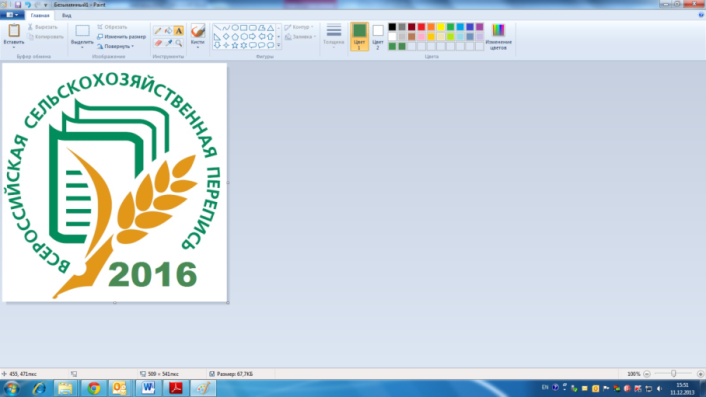 О публикации окончательных итогов Всероссийской сельскохозяйственной переписи 2016 года по Архангельской областиАрхангельскстат завершил публикацию окончательных итогов Всероссийской сельскохозяйственной переписи 2016 года, которая в соответствии с Федеральным законом от 21 июля 2005 г. № 108-ФЗ «О Всероссийской сельскохозяйственной переписи» и постановлением Правительства Российской Федерации от 10 апреля 2013 г. № 316 «Об организации Всероссийской сельскохозяйственной переписи 2016 года», была проведена с 1 июля по 15 августа 2016 года, а на отдаленных и труднодоступных территориях, транспортное сообщение с которыми в установленный период проведения переписи затруднено, – с 15 сентября по 15 ноября 2016 года.Окончательные итоги сельскохозяйственной переписи по Архангельской области, Ненецкому автономному округу и в  разрезе городских округов и муниципальных районов, представлены шестью томами:Том 1 - Основные итоги Всероссийской сельскохозяйственной переписи 2016 года (в 3  книгах):- по Архангельской области;- по Ненецкому автономному округу; - по Архангельской области без Ненецкого автономного округа.В томе 1 содержатся данные о числе объектов переписи, трудовых ресурсах и их характеристике, наличии и использовании земельных ресурсов, площадях сельскохозяйственных культур и многолетних насаждений, поголовье сельскохозяйственных животных по видам, производственных средствах и технологиях в разрезе категорий сельскохозяйственных производителей, размещены диаграммы с итогами переписи по основным показателям по соответствующей территории.По муниципальным образованиям Архангельской области и Ненецкого автономного округа выпущены тома 2-6:Том 2 – Число объектов переписи. Трудовые ресурсы и их характеристика;Том 3 – Земельные ресурсы и их использование;Том 4 – Площади сельскохозяйственных культур и многолетних насаждений;Том 5 – Поголовье сельскохозяйственных животных (2 книги);Том 6 – Технические средства, производственные помещения и инфраструктура.Электронные версии сборников размещены в открытом доступе на официальном сайте Архангельскстата - http://arhangelskstat.gks.ru. в разделе «Всероссийская  сельскохозяйственная  перепись  2016 г.»  «Итоги», здесь же можно по ссылке перейти на издания Росстата.Архангельскстат